CPD Programme: 	Empowering Educators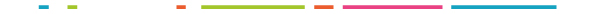 Empowering Educators is our new, accessible, informed and impactful CPD programme for teachers that seeks to strengthen the quality of the arts offer across the education sector. Sessions will equip participants with sector leading knowledge and skills focused on improving and enhancing the arts provision for children and young people. Our programme will facilitate strong partnerships between arts and cultural professionals and educators, connecting leading practices directly with the classroom. Through a programme that is collaborative, moving and responsive, we will continually work with educators to identify and fill gaps in provision.The programme will consist of free practical CPD sessions led by a variety of sector leading professionals, alongside networking opportunities. There will be three sub-strands of the programme including a Primary Art, Secondary Performing Arts and a Secondary Visual Art working group. Join Katie (Programme Co-Director) and the PiCL team on Thursday 29th June at 4.30pm for an informal, online workshop and information session considering what a CPD program and professional network can be. Share your thoughts, experiences and help us to ask the key questions that will shape our programme. Details on how to book will be released on our social media platforms imminently, so make sure to follow us to keep up to date.If you are an educator or educational setting and would like to get involved or find out more, please get in touch by email at katie@picl.uk.com. You can also sign up to our newsletter to receive regular updates straight to your inbox. 